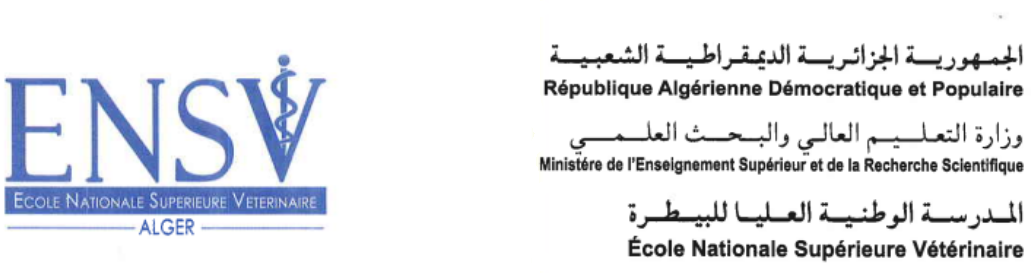 Liste des candidats retenues dans la spécialité : Parasitologie vétérinaire(SV : Science SV       ENSV : Ecole Nationale Supérieure SV)N°NomPrénomFilièresSpécialitésEtablissementObservation01ABDELAZIZAnesSVSVUniversité de Batna 102ADJROUDIlyesSVSVUniversité de Batna 103ADJROUDAbirSVSVUniversité de Batna 104AGLIDouniaSVSVENSV (Alger)05AIT HAMOUDAIlyes Nezim SVSVUniversité de Batna 106AKKOUCHEKamiliaSVSVUniversité de Constantine 107ALIKHELLAF Hafidha SVSVUniversité de Constantine 108ALLEMIlissaSVSVENSV (Alger)09AMAMRADhikraSVSVUniversité de Batna 110AMARADounyaSVSVUniversité de Souk Ahras11AMIROuardaSVSVUniversité de Constantine 112AMRI Amina MeriemSVSVENSV (Alger)13AOUADIAmelSVSVUniversité de Souk Ahras14ARAFAMeriemSVSVUniversité de Constantine 115AZEROUALSihamSVSVENSV (Alger)16AZZOUZIChaimaaSVSVENSV (Alger)17BAADACHESaousenSVSVUniversité de Constantine 118BAARAInesSVSVUniversité de Constantine 119BACHIR BEYRachidaSVDominantes pathologiques en médecine SVUniversité de Blida 120BAHLOULHamzaSVSVUniversité de Batna 121BATOUITIOmarSVSVUniversité de Batna 122BDIRINAMariaSVsvUniversité de Batna 123BEDIAFImeneSVsvUniversité de Batna 124BEKHEDDAMeriemSVSVENSV (Alger)25BELHOCINEFatima ZohraSVSVUniversité de Tiaret26BELKACEMChaimaSVSVUniversité de Souk Ahras27BELKHIRIAbdelaliSVSVUniversité de Batna 128BELLALNarimeneSVSVUniversité de Batna 129BEN MOHAMMEDFatma ZohraSVSVUniversité de Batna 130BENAMARAHadjiraSVsvUniversité de Constantine 131BENAMGHARFahimaSVSVENSV (Alger)32BENAMMARAminaSVSVUniversité de Tiaret33BENCHOUIANadjehSVSVUniversité de Batna 134BENDERRADJIChahrazedSVSVUniversité de Batna 135BENGHERBIASelmaSVSVENSV (Alger)36BENKHELIFAAmiraSVSVENSV (Alger)37BENMABROUKRyaneSVSVUniversité de Souk Ahras38BENNARAAhmed AmineSVSanté publiqueUniversité d’El Tarf39BENOUIOUAAbdelwahrdSVSVUniversité de Batna 140BENOUNISHananeSVSVUniversité de Constantine 141BENSAADRadhwaneSVUniversité de Constantine 142BENSALHAI AhmedSVSVUniversité de Constantine 143BENYAHIAInas Nor El ImaneSVSVENSV (Alger)44BERKANIAhlamSVSVUniversité de Batna 145BESSOUAdam Borhan EddineSVSVUniversité de Batna 146BEZAISelsabilSVSVUniversité de Constantine 147BITAMBilalSVSVUniversité de Batna 148BORDJINardjesSVSVENSV (Alger)49BOUADJIMIAbirSVSVUniversité de Constantine 150BOUALIChaimaSVSVUniversité de Batna 151BOUALLEGUEImenSVSVUniversité de Constantine 152BOUCETTASoundousSVSVUniversité de Batna 153BOUDERMINEAlaeddineSVSVUniversité de Constantine 154BOUDJAABAMansourSVSVUniversité de Tiaret55BOUDJEMIAYasmineSVParasitologieENSV (Alger)56BOUGHEZALInssafSVSVUniversité de Constantine 157BOUGOURZIMarouaSVSVUniversité de Constantine 158BOUGUTAIAKhaoula MariaSVSVUniversité de Constantine 159BOUHATABrahimSVSVUniversité de Batna 160BOUKEZOULAZouleykhaSVSVUniversité de Constantine 161BOUKHALFAOmaymaSVSVUniversité de Constantine 162BOUKHATEMKaoutharSVSVENSV (Alger)63BOULMEDAISSofiaSVSVUniversité de Constantine 164BOUREGHDAMoundher SVSVUniversité de Batna 165BOUREZANETakieddineSVSVUniversité de Batna 166BOUSTAILASakina RianeSVSVUniversité de Souk Ahras67BOUTAImeneSVSVENSV (Alger)68BOUTAHARAsmaSVSVUniversité de Batna 169BOUTARFLamiaSVSVUniversité de Constantine 170BOUTRIASarraSVSVUniversité de Souk Ahras71CHAIB Lina SVSVUniversité de Souk Ahras72CHAOUISafwaSVSVUniversité de Souk Ahras73CHEBBOUBIIlhemSVSVUniversité de Tiaret74CHENAFIDonia LinaSVSVUniversité de Constantine 175CHERTIOUAHadjerSVSVUniversité de Constantine 176CHIBATIlhemSVSVUniversité de Constantine 177DAHOUTaqieddine SVSVUniversité de Laghouat78DAOUD GhozlaneSVSVUniversité de Constantine 179DEKHINETChahinezSVSVUniversité de Batna 180DEKKICHEKhouloudSVSVUniversité de Tiaret81DERBALIRayaneSVSanté publique et SVUniversité d’El Tarf82DERDOURRandaSVSVUniversité de Constantine 183DJEDDARBouchraSVSVUniversité de Constantine 184DJELLIChahrazadSVSVAutres établissement85DJELLOULAmirSVSVUniversité de Batna 186DJENAN SALAHImenSVSVENSV (Alger)87DJENKALAminaSVSVENSV (Alger)88DJOUAMBIAyaSVSVENSV (Alger)89DORBANEMohamedSVSVENSV (Alger)90EL NAJJARAmiraSVSVENSV (Alger)91FATOUCIFirasSVSVUniversité de Constantine 192FEKKOUSSihemSVSVUniversité de Batna 193FENNOUHChaimaSVSVUniversité de Constantine 194FERGANIHananeSVSVUniversité de Constantine 195FETTARYasmineSVSVENSV (Alger)96FREDJSoumiyaSVSVUniversité de Batna 197GHERAFBarkatSVSVUniversité de Constantine 198GHODBANEIlyesSVSVUniversité de Constantine 199GOUASMIAOussamaSVSVUniversité de Souk Ahras100GUEMBOURLinaSVSVUniversité de Constantine 1101GUENFOUDIlhemSVSVUniversité de Constantine 1102GUERBIDahbiaSVSVUniversité de Batna 1103GUERFIAmiraSVSVUniversité de Batna 1104GUERGAHImeneSVSVUniversité de Constantine 1105HALITMassiliaSVSVENSV (Alger)106HAMMADIHoussemSVSVUniversité de Constantine 1107HAMMIHanaSVSVUniversité de Souk Ahras108HARECHEZahraSVSVUniversité d’El Tarf109HARRAGNasrineSVSVUniversité de Constantine 1110HIDOUSSISamirSVSVUniversité de Batna 1111KAOUACHEDjalelSVSVUniversité de Constantine 1112KEFFISafiaSVSVUniversité de Batna 1113KERDJIDJAmina SalmaSVSVENSV (Alger)114KERKOUBHocineSVSVUniversité de Constantine 1115KHACHAITaha YacineSVSVUniversité de Tiaret116KHALFAMohammed-At-TahirSVSVENSV (Alger)117KHALFIBillelSVSVUniversité de Batna 1Dossier administratif incomplet118KHEIRDDINEMohammed SalimSVSVENSV (Alger)119KHELAIFIAChaima SVSVUniversité de Batna 1120KHEZNADJIIsmailSVSVENSV (Alger)121KIROUANEMohammedSVSVUniversité de Tiaret122LAIDOUNISihemSVSVUniversité de Constantine 1123LALOUI   KarimaSVSVUniversité de Tiaret124LAMARAAmelSVSVUniversité de Constantine 1125LAMARA Fadia SVSVUniversité d’El Tarf126LAOUARNadjibaSVSVENSV (Alger)127LAZAZIAmelSVSVUniversité de Tiaret128LOUCHENESelsabileSVSVUniversité de Batna 1129LOUKAMMarouaSVSVUniversité de Souk Ahras130MADOUIBoutheinaSVSVUniversité de Batna 1131MAHAMDIALoubnaSVSVUniversité de Souk Ahras132MALEKMalikaSVSVENSV (Alger)133MANAANada SVSVUniversité de Souk Ahras134MAZOUZHayetSVSVENSV (Alger)135MAZOUZAminaSVSVENSV (Alger)136MEBARKIFarahSVSVUniversité de Constantine 1137MEBROUKRamziSVSVUniversité de Constantine 1138MECHIRHananeSVSVUniversité de Souk Ahras139MEDGHOULFedwaSVSVUniversité de Batna 1140MEKHNACHENessrineSVSVENSV (Alger)141MELLAHAssalaSVSVENSV (Alger)142MERMOUNYaakoubSVSVUniversité de Tiaret143MERRADReyaneSVSVUniversité de Constantine 1144MESSAADIAFatmaSVSVUniversité de Souk Ahras145MESSELLEMZine EddineSVSVUniversité de Constantine 1146MOUSSAOUIAfraSVSVUniversité de Constantine 1147NEHARIOussamaSVSVENSV (Alger)148NEZAR-KEBAILIWissameSVSVUniversité de Batna 1149NEZZARIChaimaSVSVENSV (Alger)150NOURIRimaSVSVUniversité de Constantine 1151OURDACHESoniaSVSVENSV (Alger)Dossier administratif incomplet152OURZIFIBouchraSVSVUniversité de Constantine 1153RABAH SIDHOUMNoureddineSVSVENSV (Alger)154RAHALRayeneSVSVUniversité de Batna 1155RAHMASlimaniSVSVUniversité de Constantine 1156RAMOULKenza AminaSVSVENSV (Alger)157RATOULHadjerSVSVUniversité de Tiaret158REDJIMIFarah NazihaSVSVENSV (Alger)159REMMACHEInasSVSVUniversité de Constantine 1160ROUABHIAImeneSVSVUniversité de Souk Ahras161SABAHAKarimaSVSVUniversité de Tiaret162SABOUNDJIImad Eddine AbdessamedSVSVENSV (Alger)163SALIKZeynebSVSVUniversité de Batna 1164SAMSSARZinaSVSVUniversité de Constantine 1165SEDRATIRofiaSVSVENSV (Alger)166SERROUDSoufianeSVSVUniversité de Tiaret167SOLTANIAsmaSVSVUniversité de Constantine 1168SOLTANIKhadidja IkramSVSVENSV (Alger)169STITI      AmelSVSVUniversité de Tiaret170TACHOURAimeneSVSVUniversité de Constantine 1171TAIEB Louiza SVSVENSV (Alger)172TORKIWardSVSVENSV (Alger)173TOUATIMehdi IslemSVSVUniversité de Constantine 1174TOUMIRymaSVSVENSV (Alger)175TRABELSIDjihaneSVSVUniversité d’El Tarf176YOUCEFI IméneSVSVUniversité de Constantine 1177YOUNSIAmiraSVSVENSV (Alger)178ZABOUBNada MalakSVSVUniversité de Constantine 1179ZAIDATKatiaSVDominantes pathologiques en médecine SVUniversité de Blida 1180ZALIIbtissemSVSVENSV (Alger)181ZERGUINEMarouaSVSVUniversité de Souk Ahras182ZERZOUNINadaSVSVENSV (Alger)183ZIADAIlhamSVSVUniversité de Constantine 1184ZINEAbderrahimSVSVUniversité de Constantine 1185ZOUAMBIHalimaSVSVENSV (Alger)